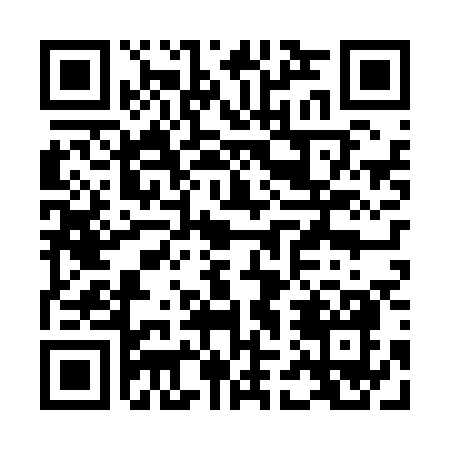 Prayer times for Chos Malal, ArgentinaWed 1 May 2024 - Fri 31 May 2024High Latitude Method: NonePrayer Calculation Method: Muslim World LeagueAsar Calculation Method: ShafiPrayer times provided by https://www.salahtimes.comDateDayFajrSunriseDhuhrAsrMaghribIsha1Wed6:538:221:384:316:548:172Thu6:548:231:384:306:538:163Fri6:558:241:384:306:528:154Sat6:568:251:384:296:518:155Sun6:568:251:384:286:508:146Mon6:578:261:384:276:498:137Tue6:588:271:384:266:488:128Wed6:588:281:384:256:478:119Thu6:598:291:374:256:468:1010Fri7:008:301:374:246:458:1011Sat7:018:311:374:236:448:0912Sun7:018:311:374:236:438:0813Mon7:028:321:374:226:428:0714Tue7:038:331:374:216:418:0715Wed7:038:341:374:206:418:0616Thu7:048:351:374:206:408:0517Fri7:058:361:384:196:398:0518Sat7:058:361:384:196:388:0419Sun7:068:371:384:186:388:0420Mon7:078:381:384:186:378:0321Tue7:078:391:384:176:368:0322Wed7:088:401:384:176:368:0223Thu7:098:401:384:166:358:0224Fri7:098:411:384:166:358:0125Sat7:108:421:384:156:348:0126Sun7:118:431:384:156:348:0027Mon7:118:431:384:146:338:0028Tue7:128:441:384:146:338:0029Wed7:128:451:394:146:327:5930Thu7:138:451:394:136:327:5931Fri7:138:461:394:136:317:59